IBIS Open Forum Minutes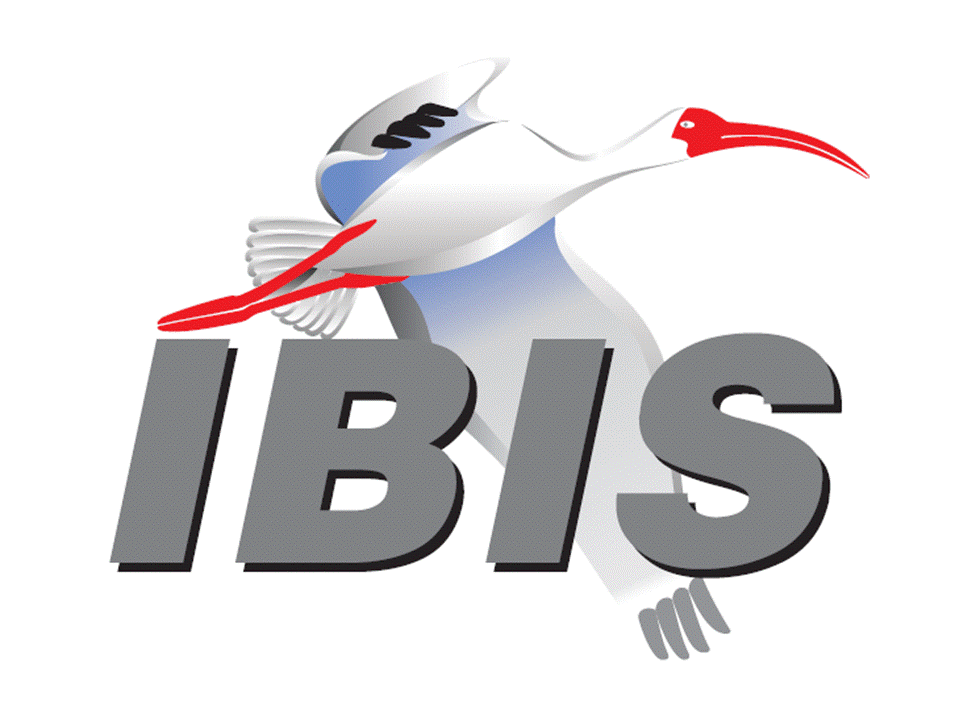 Meeting Date: November 16, 2015Meeting Location: Tokyo, JapanVOTING MEMBERS AND 2015 PARTICIPANTSAltera					[David Banas], Masashi Shimanouchi, Hsinho Wu					 Amanda LiaoANSYS				Curtis Clark, Miyo Kawata*, Toru Watanabe*Applied Simulation Technology	Fred Balistreri, Norio Matsui Avago	Technologies			Minh Quach, Leif ZweidingerCadence Design Systems		Brad Brim, Joshua Luo, Ken Willis, Joy Li, Ambrish Varma					 Aileen Chen, Lanbing Chen, Wei Dai, Zhiyu Guo					 Jinsong Hu, Rachel Li, Ping Liu, Yubao Meng					 Zuli Qin, Haisan Wang, Yitong Wen, Clark Wu					 Janie Wu, Benny Yan, Haidong Zhang, Wenjian Zhang					 Zhangmin Zhong, Kent Ho, Thunder Lay, Skipper Liang					 Jack WC Lin, Paddy Wu, Candy Yu, Morihiro Nakazato*Cisco Systems			David Siadat, Rockwell Hsu, Bidyut Sen, Xu YanCST					Stefan Paret, Matthias TroescherEricsson				Anders Ekholm*, Zilwan Mahmod*, Feng Shi					 Wenyan Xie, David ZhangHuawei Technologies			Xiaoqing Dong, Peng Huang, Shuyao Liu Huichao Weng, Peng Xiao, Mala Yu, Cheng Zhang Gezi Zhang, Zhengyi ZhuIBM					Adge Hawes, Luis Armenta, Dale BeckerInfineon Technologies AG 		Christian SporrerIntel Corporation	Michael Mirmak, Todd Bermensolo, Nhan Phan	 Gianni Signorini, Chunlei Guo, Shaowu Huang	 Denis Chen, Jimmy Hsu, Cucumber Lin, Ken Liu	 Thonas Su, Morgan TsengIO Methodology			Lance WangKeysight Technologies	Radek Biernacki, Pegah Alavi, Colin Warwick	 Jian Yang, Nicholas Tzou, Heidi Barnes, Dave Larson	 Kyla Thomas, Fangyi Rao, Yi Wang, Xianzhao Zhao	 Nina Lai, Ming-Chih Lin, Isabella WanMaxim Integrated Products		Mahbubul Bari, Don Greer, Joe Engert, Joe Rayhawk					  Yan LiangMentor Graphics			Arpad Muranyi, Ed Bartlett, Vladimir Dmitriev-Zdorov					 Kenji Kushima*Micron Technology			Randy Wolff  Micron Memory Japan		Masayuki Honda*, Toshio Oki*, Tadaaki Yoshimura*Signal Integrity Software		Mike LaBonte, Walter Katz, Todd Westerhoff					 Mike SteinbergerSynopsys				Ted Mido, Rita Horner, William Lau, Scott Wedge Michael Zieglmeier, Joerg Schweden, Xuefeng Chen Lianpeng SangTeraspeed Labs			Bob Ross, Tom DagostinoToshiba				Yoshinori Fukuba*, Masato Kanie*, Fumuhide Noro*					 Yui Shimizu*, Atsushi Tomishima*, Yasuki Torigoshi*  Toshiba Information Systems	Mari Kuroki*  Toshiba Memory Systems		Kenichi Kanehara*  Toshiba Semiconductor & Storage	Yasunobu Umemoto*Xilinx					(Raymond Anderson)ZTE Corporation			Tao Guo, Fengling Gao, Lili Wei, Bi Yi, Shunlin ZhuZuken					Michael Schaeder, Markus Buecker, Griff Derryberry					 Ralf Bruening, Kiyohisa Hasegawa*, Yoshiaki Manage*OTHER PARTICIPANTS IN 2015Abeism Corporation			Noboyuki Kiyota*Advanced Semiconductor		Jane Yan  EngineeringAlpine Giken				Norio Mashiko*AMD					Tadashi Arai*Amphenol TCS			Kenneth ChengApollo Giken Co.			Satoshi Endo*, Naoya Iisaka*, Toshiki Tamura* ASUSTek Computer			Weisheng Chiang, David Chou, Eric Hsieh, Landy Kao					 Peter Lee, Hank Lin, Vincent Lu, Bin-Chyi TsengATE Service Corp.			Honda*Avago Technologies			David Carkeek, James ChurchAvant Technology			Jyam Huang, Chloe YangAvnet Electronics Marketing		Hung-Yi LinBayside Design			Elliot NahasCanon					Yuji Ishikawa*, Syoji Matsumoto*, Hitoshi Matsuoka*Casio Computer Co.			Yasuhisa Hayashi*Celestica				Sophia Feng, Lei LiuChinese Electronics Technology	Shujun Wei  Company, Institute #52Ciena					Kaisheng HuCompal Electronics			Rick Wu, Ian YuContinental Automotive		Felix Goelden, Markus Bebendorf, Sebastian Groener					 Stefanie SchattCybernet Systems			Shinobu Kokuatsu*, Takayuki Tsuzura*Denso Corp.				Osamu Seya*Digital Corp.				Hiroaki Fujita*eASIC					David BanasEdadoc				Bruce Wu, H. ZhangEizo Corp.				Akinobu Nishio*Foxconn Technology			Daniel YT Lai, Mandy HY Su, Alex SY TangFreescale				Jon Burnett, Takahiro Sato*, Koji Tsutsui*Fujitsu Advanced Technologies	Shogo Fujimori*, Hikoyuki Kawata*Fujitsu Interconnect Technologies	Koji Akaishi*, Hiromi Hayasaka*, Masaki Kirinaka*					 Akiko Tsukada*Fujitsu Semiconductor		Hirokazu Yamazaki*Galbi Research			Dave GalbiGigabyte Technology			Eric ChienH3C Technologies			Xinyi Hu, Lingqin Kong, Haye LeeHamamatsu Photonics		Akahiro Inoguchi*Hewlett Packard			Passor Ho, Corey HuangHimax Technologies			Renee Li, Josh WuHitachi Information &			Yoshifumi Takada* Communication EngineeringHitachi					Yasuo Yahagi*Hitachi Kokusai Electric		Katsuya Konno*Hitachi ULSI Systems Co.		Sadahiro Nonoyama*Honeywell International		Molly XuIB-Electronics				Makoto Matsumuro*IDEMWorks				Alessandro Chinea, Michelangelo BandinuIndependent				Tim Wang LeeInstituto de Telecomunicações 	Wael Dghais Integrated Device Technology	Billy ChenJabil Design Services			Lurker LiJapan Radio Co.			Takashi Sato*JVC Kenwood Corp.			Hidetoshi Suzuki*KEI Systems				Shinichi Maeda*Konica Minolta			Hideki Nomoto*Kyocera Circuit Solutions		Kiyoiko Kaiya*Lattice Semiconductor		Xu JiangLeading Edge				Pietro VergineLenovo				John Lin, Alan SunLite-On Technology			John Chuang, Dong-Ru LyuMarvell					Weizhe Li, Xike Liu, Fang Lv, Jie Pan, Banglong Qian					 Yuyang WangMediatek				Delbert LiaoMegachips Corp.			Kousuke Egami*Meidensha Corp.			Liew Nelson*Microchip Technology			Jeffrey ChouMissouri University of Science	Albert Ruehli  and TechnologyModech				Yudai Ashi*, Minoru Tanaka*Murata Manufacturing Co.		Satoshi Arai*Nanya Technology Corp.		Ching-Feng Chen, Chi-Wei Chen, Taco Hsieh					 Jordan Hsu, Andre Huang, Min Lun Lan Chih Wei Shen, Zuo Xin YeNEC Corp.				Atsushi Kato*NEC Engineering			Masahiko Kuroda*NEC Space Technologies		Syuiichi Koreeda*, Akiko Murakami*Nikon Corporation			Manabu Matsumoto*Novatek Microelectronics		Willy Lin, Frank PaiNXP					Yanbin ChenOki Electric Industry Co.		Atsushi Kitai*Olympus Corp.			Kazuhiro Sakamoto*Panasonic Corp.			Naoyuki Aoki*, Yoshitaka Kawaguchi*, Atsushi Nakano*Panasonic Industrial Devices,	Kazuki Wakabayashi* Systems and Technology Co.Pegatron Corp.			Aje Chang, Stanley Chu, Gavin LinPolar					Rick ChengPolitecnico di Torino			Stefano Grivet-TalociaQualcomm Technologies		Senthil Nagarathinam, Kevin Roselle, Robin Han					 Irwin XueQuanta Computer			Eriksson Chuang, Randy WangRambus				John Yan, Joohee Kim, Sujit Kumar					 Wendem BeyeneRaytheon				Joseph AdayRenesas System Design Corp.	Kazunori Yamada*Ricoh Company			Yasuhiro Akita*, Kazumasa Aoki*, Miyoko Goto*					 Yuji Hara*, Hiroki Ikeda*, Takuya Kitsukawa* Nobuo Nakane*, Seigo Tanaka*, Yoshikazu Tadokoro* Jyunko Tanaguchi*Rohm Co.				Asuma Imamura*, Toshirou Okubo*, Noboru Takizawa*SAE International			Chris Denham, Logen JohnsonSAIC Motor				Weng YangSanei Hytechs Co.			Hiroyuki Kai*Saxa					Takayuki Ito*Seiko Epson Corp.			Ryoichi Okada*Shanghai Faith Information		Miao He, Bihui Shao, Shuai WangShanghai Lefu Educational		Peter Sun, Leo Yi  TechnologySiemens AG				Boris Kogan, Michael FlintSilvaco Japan Co.			Atsushi Hasegawa*, Yoshinori Kanno* Yoshihiko Yamamoto*Simberian 				Yuriy ShlepnevSMICS					Xuejiao QiSocionext				Shinichiro Ikeda*, Motoaki Matsumura*, Megumi Ono*					 Yumiko Sugaya*, Yukiko Tanaka*, Kazuo Toda* Kohichi Yasuda*Sohwa & Sophia Technologies	Tomoki Yamada*Sony LSI Design			Toru Fujii*, Naoyuki Morinaga*, Satoshi Tago*Spreadtrum Communications		Linping Chen, Yanbiao Chu, Lily Dai, Junyong Deng					 Steven Guo, Weiquan Jia, Xiaobin Lu, Mengying Ma					 Ye Ping, Zheng Qin, Baoqin Su, Tim Wang, Nikki Xie					 Honggiu Xu, Eric ZhangSunplus Technology			Forest Hsu, Yi-Tzeng LinTechnische Universität 		Jan Preibisch  Hamburg-HarburgTeledyne LeCroy			Yanan Cui, Derek Hu, Cici Wang, Yifeng WuTFF Tektronix Comp.			Katsuhiko Suzuki*Tokyo Kogyo Boyeki Shokai		Tadanori Kanemura*Torex Semiconductor			Hiroyuki Nakano*University of Illinois			Jose Schutt-AineVia CPU				Jonathan WeiVIA Labs				Sheng-Yuan LeeVitesse					Siris TsangWinbond Electronics			Yu-Min Hou, Albert LeeWiwynn Corp.				Scott CH Lee, Kevin TK WangXpeedic Technology			Wenliang Dia, Qionghui Gui, Zhouxiang Su Mingcan ZhaoZhejiang Uniview Technologies	Busen Cai, Weiqi ChenZI Consulting				Iliya ZamekIn the list above, attendees at the meeting are indicated by *.  Principal members or other active members who have not attended are in parentheses. Participants who no longer are in the organization are in square brackets.UPCOMING MEETINGSThe bridge numbers for future IBIS teleconferences are as follows:Date				Meeting Number		Meeting PasswordNovember 20, 2015		205 475 958			IBISFor teleconference dial-in information, use the password at the following website: 	https://ciscosales.webex.com/ciscosales/j.php?J=205475958All teleconference meetings are 8:00 a.m. to 9:55 a.m. US Pacific Time.  Meeting agendas are typically distributed seven days before each Open Forum.  Minutes are typically distributed within seven days of the corresponding meeting.  When calling into the meeting, follow the prompts to enter the meeting ID.  For new, local international dial-in numbers, please reference the bridge numbers provided by Cisco Systems at the following link:	http://www.cisco.com/web/about/doing_business/conferencing/index.htmlNOTE: "AR" = Action Required.-------------------------------------------------------------------------------------------------------------------------------OFFICIAL OPENINGThe Asian IBIS Summit took place on Monday, November 16, 2015 at the Akihabara UDX building in Tokyo.  About 106 people representing 61 organizations attended.The notes below capture some of the content and discussions.  The meeting presentations and other documents are available at:http://www.ibis.org/summits/nov15c/Toru Watanabe welcomed everyone to the meeting, explaining the role of the JEITA IBIS Promotion working group in facilitation the advancement of IBIS. Shogo Fujimori (Fujitsu Advanced Technologies and JEITA IBIS Promotion Working Group Chair) provided welcomed everyone and explained the meeting agenda and logistics. Mike LaBonte opened the official IBIS Summit.Mike continued by thanking the co-sponsors: the major organizational sponsors JEITA and the IBIS Open Forum and also the co-sponsors ANSYS, Cadence Design Systems, Cybernet Systems, Keysight Technologies, Mentor Graphics Corporation, Toshiba and Zuken.IBIS CHAIR’S REPORTMike LaBonte (Signal Integrity Software (SiSoft), USA)Mike LaBonte described the activities of the IBIS Open Forum including its various specifications and formal standards, as well as the passage of IBIS 6.1. He introduced the new IBIS website and gave information on how to participate in IBIS activities. Mike said one of his goals as chair is to reduce the time that some BIRDs remain unresolved.IBIS PROMOTION WORKING GROUP REPORTShogo Fujimori (Fujitsu Advanced Technologies, Japan)Shogo Fujimori reported on the status of the JEITA IBIS Promotion Working Group, noting that a Quality Framework web page and a JEITA book are available. The group has provided useful summaries of IBIS keywords and guidelines for the use of advanced IBIS technologies. An IBIS workshop had been conducted the same day, ahead of the IBIS summit meeting.INTRODUCING IBIS VERSION 6.1Michael Mirmak (Intel Corporation, USA)[Presented by Mike LaBonte (Signal Integrity Software (SiSoft), USA)]Mike LaBonte gave a brief overview of the major changes in IBIS Version 6.1, covering both the AMI and traditional IBIS portions.  For the IBIS-AMI areas, model dependencies are supported, PAM4 is included, and bi-directionality is explicitly included. For traditional IBIS, initial delays are explicitly defined to assist with overclocking, and clarifications are made to package diagonals and package pin assignments for power delivery.IBIS SIMULATION FOR HIGH-SPEED MEMORY INTERFACE BOARD SUGGESTIONS: HOW TO USE IBIS MODEL CORRECTLYMasaki Kirinaka and Akiko Tsukada (Fujitsu Interconnect Technologies Limited, Japan)[Presented by Masaki Kirinaka (Fujitsu Interconnect Technologies Limited, Japan)]Masaki Kirinaka presented an overview of typical IBIS model quality issues that have been observed in the past and in the present. He noted that some issues are not in the models themselves but are due to user errors such as failure to observe notes provided with models, such as correct [Model Selector] settings for different cases. Other issues external to the models include lack of support in simulators for some IBIS keywords and subparameters such as C_comp_power_clamp and C_comp_ground_clamp. The importance of having two [Rising Waveform] and two [Falling Waveform] keywords was demonstrated. He concluded by showing how to incorporate socket model elements directly into an EBD model, bypassing the need for a separate connector model.IBIS INTERCONNECT BIRD UPDATEWalter Katz (Signal Integrity Software (SiSoft), USA)[Presented by Mike LaBonte (Signal Integrity Software (SiSoft), USA)]Mike LaBonte gave an overview of the new IBIS [Interconnect Model] syntax proposed to allow IBIS-ISS subcircuits to be used as both on-die and package interconnect models. Mike showed a number of examples illustrating that broadband S-parameter models in Touchstone format would be supported, as well as diverse subsets of models for on-die and package interconnect, for signal nets and for power nets. Model makers would not be constrained to produce a single model for the whole device and could directly use the various circuits they already have on hand.BOARD DESIGN AND IBIS SIMULATION IN CONSIDERATION OF THE DELAY CONTROLMakoto Matsumuro (IB-Electronics, Japan)Makoto Matsumuro showed a method for calculating pin delays using existing package models and using these to de-skew bus signals by altering PCB routing. The calculations are simple for IBIS [Pin] RLC and [Define Package Model]. Delay calculations are more complicated when S-parameter package models are used. He concluded by suggesting that EDA tools implement delay extraction from S-parameter models, and alternatively recommending that these models be enhanced to contain delay data.A PRACTICAL DOE APPLICATION IN STATISTICAL SI ANALYSIS USING IBIS & HOW CAN WE MAKE IBIS WORK BEYOND BEST CASE/WORST CASE?Feng Shi*, Anders Ekholm**, Zilwan Mahmod** and David Zhang* (Ericsson, *China, **Sweden)[Presented by Zilwan Mahmod (Ericsson, Sweden)]Zilwan Mahmod gave a brief overview of design of experiments (DOE) methodology in the context of a specific example of finding acceptable network topology and other settings using very fast response surface model technology. Step by step elimination of settings that did not matter much and settings that produced unacceptable results led to eye diagrams that were reasonably open in best and worst cases. She concluded by saying that engineers should increasingly use statistical/probability methods and that IBIS should allow for parameters that are expressed with confidence interval ranges and not only as “100% confidence” values.IBIS SIMULATION CASE STUDY: UNEXPECTED GLITCH AND USING C_FIXTURELance Wang (IO Methodology, USA)Lance Wang presented simulation results showing artifacts that were dependent on the simulation time step used. The possible causes were explored, and it was found that not using C_fixture for SPICE extraction or making certain modifications to extracted IBIS V/T curves could lessen the artifacts. Lance reported that it appears some IBIS simulators completely ignore C_fixture values in IBIS files.IBIS-AMI: CONCERN FOR PAM4 SIMULATIONShinichi Maeda (KEI Systems, Japan)Shinichi Maeda showed that in addition to faster NRZ signaling, PAM4 signaling has become a viable option for achieving 56Gbps speeds. He gave an overview of PAM4 and its simulation using IBIS 6.1 IBIS-AMI models. He noted that the IBIS-AMI methodology assumes linear buffers, but if a completely ideal step is used the result may be a model with a faster edge than the actual buffer. He also suggested that with PAM4 it is important to simulate all process corners since with PAM4 it is not as clear which process corner would be worst case, as it is with NRZ. However, some IBIS-AMI models do not have slow and fast corners, making an accurate worst case determination difficult.DDR4 SI/PI ANALYSIS USING IBIS5.0Yumiko Sugaya (Socionext, Japan)Yumiko Sugaya said that overclocking had been an issue using IBIS models, but EDA tools have solved the issue, making IBIS 5.0 power aware models fairly accurate and fast for DDR4 analysis with SSO. She gave a thorough overview of the overclocking issue and the use of initial delay compensation to solve the problem. Some waveform and eye diagram results with good correlation were shown. IBIS was able to simulate in 3 hours a circuit that took 9.2 days in SPICE. She suggested that IBIS should support modeling of the pre-buffer delay penalty to resolve the overclocking issue in a portable manner.CONCLUDING ITEMSIssues of available IBIS model quality were discussed, as well as advancements in package modeling. Mike LaBonte noted that the IBIS Open Forum provides a free Model Review Service, encouraging IC vendors to submit models for review. Mike also encouraged participants to submit BIRDs detailing suggested IBIS improvements.Toru Watanabe thanked the presenters and IBIS Open Forum for making the meeting a success.Mike LaBonte thanked the co-sponsors, presenters and attendees for their participation and support.  The meeting adjourned at 5:30 PM.NEXT MEETINGThe next IBIS Open Forum teleconference meeting will be held November 20, 2015.  The following IBIS Open Forum teleconference meeting will be held December 18, 2015.========================================================================NOTESIBIS CHAIR: Mike LaBontemlabonte@sisoft.com	IBIS-AMI Modeling Specialist, Signal Integrity Software	6 Clock Tower Place, Suite 250	Maynard, MA 01754VICE CHAIR: Lance Wang (978) 633-3388lwang@iometh.comPresident/CEO, IO Methodology, Inc.PO Box 2099Acton, MA  01720SECRETARY: Randy Wolff (208) 363-1764rrwolff@micron.comPrincipal Engineer, Silicon SI Group Lead, Micron Technology, Inc.8000 S. Federal WayP.O. Box 6, Mail Stop: 01-711Boise, ID  83707-0006TREASURER: Bob Ross (503) 246-8048bob@teraspeedlabs.comEngineer, Teraspeed Labs10238 SW Lancaster RoadPortland, OR 97219LIBRARIAN: Anders Ekholm (46) 10 714 27 58, Fax: (46) 8 757 23 40ibis-librarian@ibis.orgDigital Modules Design, PDU Base Stations, Ericsson ABBU NetworkFärögatan 6164 80 Stockholm, SwedenWEBMASTER: Mike LaBontemlabonte@sisoft.com	IBIS-AMI Modeling Specialist, Signal Integrity Software	6 Clock Tower Place, Suite 250	Maynard, MA 01754POSTMASTER: Curtis Clarkcurtis.clark@ansys.com	ANSYS, Inc.	150 Baker Ave Ext	Concord, MA 01742This meeting was conducted in accordance with ANSI guidance.All inquiries may be sent to ibis-info@freelists.org.  Examples of inquiries are:To obtain general information about IBIS.To ask specific questions for individual response.To subscribe to the official ibis@freelists.org and/or ibis-users@freelists.org email lists (formerly ibis@eda.org and ibis-users@eda.org).To subscribe to one of the task group email lists: ibis-macro@freelists.org, ibis-interconn@freelists.org, or ibis-quality@freelists.org.To inquire about joining the IBIS Open Forum as a voting Member.To purchase a license for the IBIS parser source code.To report bugs or request enhancements to the free software tools: ibischk6, tschk2, icmchk1, s2ibis, s2ibis2 and s2iplt.The BUG Report Form for ibischk resides along with reported BUGs at:http://www.ibis.org/bugs/ibischk/ 
http://www.ibis.org/ bugs/ibischk/bugform.txtThe BUG Report Form for tschk2 resides along with reported BUGs at:http://www.ibis.org/bugs/tschk/ 
http://www.ibis.org/bugs/tschk/bugform.txtThe BUG Report Form for icmchk resides along with reported BUGs at:http://www.ibis.org/bugs/icmchk/ 
http://www.ibis.org/bugs/icmchk/icm_bugform.txtTo report s2ibis, s2ibis2 and s2iplt bugs, use the Bug Report Forms which reside at:http://www.ibis.org/bugs/s2ibis/bugs2i.txt 
http://www.ibis.org/bugs/s2ibis2/bugs2i2.txt 
http://www.ibis.org/bugs/s2iplt/bugsplt.txtInformation on IBIS technical contents, IBIS participants and actual IBIS models are available on the IBIS Home page:http://www.ibis.org/Check the IBIS file directory on ibis.org for more information on previous discussions and results:http://www.ibis.org/directory.htmlOther trademarks, brands and names are the property of their respective owners.IBIS – SAE STANDARDS BALLOT VOTING STATUSI/O Buffer Information Specification Committee (IBIS)Criteria for Member in good standing:Must attend two consecutive meetings to establish voting membershipMembership dues currentMust not miss two consecutive MeetingsInterest categories associated with SAE ballot voting are: Users - Members that utilize electronic equipment to provide services to an end user. Producers - Members that supply electronic equipment. General Interest - Members are neither producers nor users. This category includes, but is not limited to, Government, regulatory agencies (state and federal), researchers, other organizations and associations, and/or consumers.OrganizationInterest CategoryStandards Ballot Voting StatusOctober 28, 2015November 9, 2015November 13, 2015November 16, 2015AlteraProducerInactiveXX--ANSYSUserInactive---XApplied Simulation TechnologyUserInactive----Avago TechnologiesProducerInactive----Cadence Design SystemsUserActive-XXXCisco SystemsUserInactive-X--CSTUserInactive----EricssonProducerActive-XXXHuawei TechnologiesProducerInactive-X--IBMProducerInactiveX---Infineon Technologies AGProducerInactive----Intel Corp.ProducerInactiveX-X-IO MethodologyUserActive-XXXKeysight TechnologiesUserActiveXXXXMaxim Integrated ProductsProducerInactive----Mentor GraphicsUserInactiveX--XMicron TechnologyProducerInactive---XSignal Integrity Software UserActiveXXXXSynopsysUserInactiveXX--Teraspeed LabsGeneral InterestInactiveX---ToshibaProducerInactive---XXilinxProducerInactive----ZTEUserInactive-X--ZukenUserInactive---X